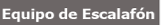 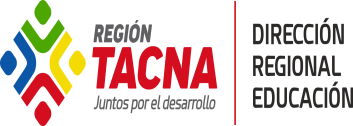 FORMATO Nº 02DECLARACIÓN JURADAYo,………………………………………………………………….……, identificado/a con D.N.I. N°…………………………….con Código Modular N°…………..………………… y domiciliado en ……………………………………………………………………………...En pleno uso de mis facultades físicas y mentales y con conocimiento de lo contenido, en los artículos 41º y 42º de la Ley Nº 27444 – Ley del Procedimiento Administrativo General, y en pleno ejercicio de mis derechos ciudadanos, DECLARO BAJO JURAMENTO:1.   Tener Buena Conducta y gozar de buena Salud.2. No tener Inhabilitación administrativa vigente para prestar servicios al Estado, conforme al Registro Nacional de Sanciones de Destitución y Despido - RNSDD.3.   No registrar antecedentes penales en el Registro Nacional de Condenas del PoderJudicial.4.   No tener Inhabilitación judicial vigente en el Estado; así como ninguna requisitoria ante la justicia que me impida laborar en el sector público.5.   Que, la documentación presentada es verdadera, la cual puede ser verificada por la Entidad, en virtud a sus facultades de fiscalización posterior en concordancia con el artículo 32° de la Ley 27444.Asimismo, manifiesto que lo mencionado responde a la verdad de los hechos y tengo conocimiento, que, si lo declarado es falso, estoy sujeto a los alcances de lo establecido en el artículo 411° del Código Penal, que establece pena privativa de libertad de hasta cuatro (4) años, para los que hacen, en un procedimiento administrativo, una falsa declaración en relación a hechos o circunstancias que le corresponde probar, violando la presunción de veracidad establecida por ley.Lugar y fecha, ……………………………………….FIRMA                                               Huella Digital (*)DNI N° ……………………